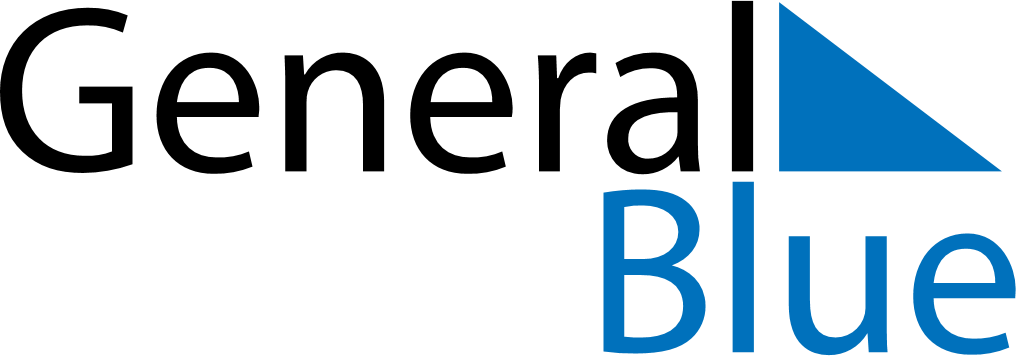 January 2024January 2024January 2024January 2024January 2024January 2024Svatava, Karlovarsky kraj, CzechiaSvatava, Karlovarsky kraj, CzechiaSvatava, Karlovarsky kraj, CzechiaSvatava, Karlovarsky kraj, CzechiaSvatava, Karlovarsky kraj, CzechiaSvatava, Karlovarsky kraj, CzechiaSunday Monday Tuesday Wednesday Thursday Friday Saturday 1 2 3 4 5 6 Sunrise: 8:08 AM Sunset: 4:16 PM Daylight: 8 hours and 7 minutes. Sunrise: 8:08 AM Sunset: 4:17 PM Daylight: 8 hours and 8 minutes. Sunrise: 8:08 AM Sunset: 4:18 PM Daylight: 8 hours and 9 minutes. Sunrise: 8:08 AM Sunset: 4:19 PM Daylight: 8 hours and 10 minutes. Sunrise: 8:08 AM Sunset: 4:20 PM Daylight: 8 hours and 12 minutes. Sunrise: 8:08 AM Sunset: 4:21 PM Daylight: 8 hours and 13 minutes. 7 8 9 10 11 12 13 Sunrise: 8:07 AM Sunset: 4:22 PM Daylight: 8 hours and 14 minutes. Sunrise: 8:07 AM Sunset: 4:24 PM Daylight: 8 hours and 16 minutes. Sunrise: 8:07 AM Sunset: 4:25 PM Daylight: 8 hours and 18 minutes. Sunrise: 8:06 AM Sunset: 4:26 PM Daylight: 8 hours and 19 minutes. Sunrise: 8:06 AM Sunset: 4:27 PM Daylight: 8 hours and 21 minutes. Sunrise: 8:05 AM Sunset: 4:29 PM Daylight: 8 hours and 23 minutes. Sunrise: 8:04 AM Sunset: 4:30 PM Daylight: 8 hours and 25 minutes. 14 15 16 17 18 19 20 Sunrise: 8:04 AM Sunset: 4:32 PM Daylight: 8 hours and 27 minutes. Sunrise: 8:03 AM Sunset: 4:33 PM Daylight: 8 hours and 29 minutes. Sunrise: 8:02 AM Sunset: 4:35 PM Daylight: 8 hours and 32 minutes. Sunrise: 8:02 AM Sunset: 4:36 PM Daylight: 8 hours and 34 minutes. Sunrise: 8:01 AM Sunset: 4:38 PM Daylight: 8 hours and 36 minutes. Sunrise: 8:00 AM Sunset: 4:39 PM Daylight: 8 hours and 39 minutes. Sunrise: 7:59 AM Sunset: 4:41 PM Daylight: 8 hours and 41 minutes. 21 22 23 24 25 26 27 Sunrise: 7:58 AM Sunset: 4:42 PM Daylight: 8 hours and 44 minutes. Sunrise: 7:57 AM Sunset: 4:44 PM Daylight: 8 hours and 46 minutes. Sunrise: 7:56 AM Sunset: 4:45 PM Daylight: 8 hours and 49 minutes. Sunrise: 7:55 AM Sunset: 4:47 PM Daylight: 8 hours and 52 minutes. Sunrise: 7:53 AM Sunset: 4:49 PM Daylight: 8 hours and 55 minutes. Sunrise: 7:52 AM Sunset: 4:50 PM Daylight: 8 hours and 58 minutes. Sunrise: 7:51 AM Sunset: 4:52 PM Daylight: 9 hours and 0 minutes. 28 29 30 31 Sunrise: 7:50 AM Sunset: 4:54 PM Daylight: 9 hours and 3 minutes. Sunrise: 7:49 AM Sunset: 4:55 PM Daylight: 9 hours and 6 minutes. Sunrise: 7:47 AM Sunset: 4:57 PM Daylight: 9 hours and 9 minutes. Sunrise: 7:46 AM Sunset: 4:59 PM Daylight: 9 hours and 12 minutes. 